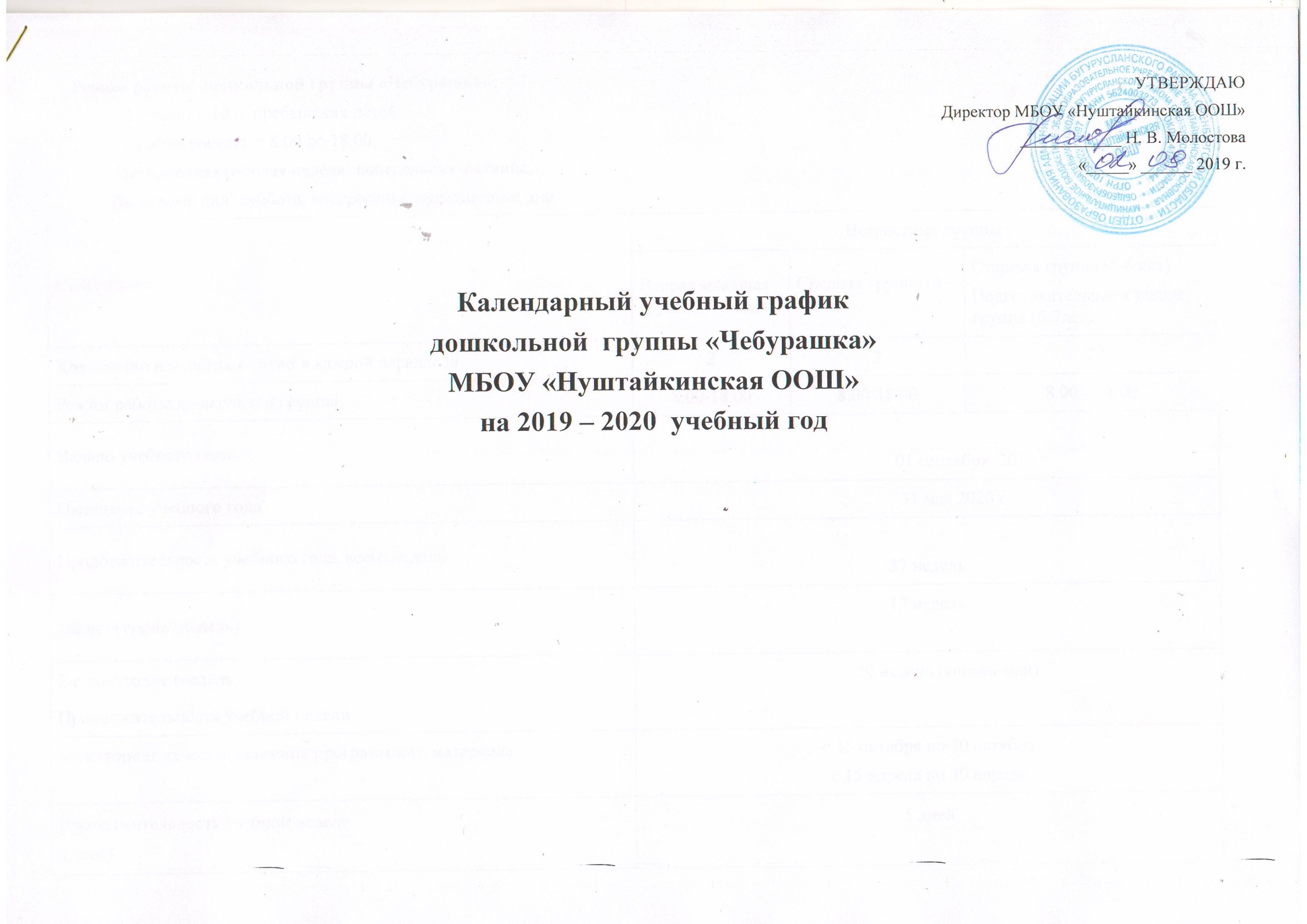    Режим работы дошкольной группы «Чебурашка»: 1 группа с 10 ч. пребывания детейГрафик работы: с 8.00 до 18.00             Пятидневная рабочая неделя: понедельник-пятница,             Выходные дни: суббота, воскресенье, праздничные дниПлан организации образовательной деятельностВиды образовательной деятельности на 2019-2020 г.СодержаниеВозрастные группыВозрастные группыВозрастные группыВозрастные группыСодержаниеВторая младшая группа (3-4 года)Средняя группа (4-5 лет)Средняя группа (4-5 лет)Старшая группа (5-6 лет)Подготовительная к школе группа (6-7лет)СодержаниеВторая младшая группа (3-4 года)Средняя группа (4-5 лет)Средняя группа (4-5 лет)Старшая группа (5-6 лет)Подготовительная к школе группа (6-7лет)Количество возрастных групп в каждой параллели2222Режим работы дошкольной группы8.00-18.008.00-18.008.00-18.008.00 – 18.00Начало учебного года                               01 сентября  2019 г.                               01 сентября  2019 г.                               01 сентября  2019 г.                               01 сентября  2019 г.Окончание учебного года31 мая 2020 г31 мая 2020 г31 мая 2020 г31 мая 2020 гПродолжительность учебного года, всего недель37 недель37 недель37 недель37 недель1-е полугодие (недель)17 недель17 недель17 недель17 недель2-е полугодие (недель)20 недель (январь-май)20 недель (январь-май)20 недель (январь-май)20 недель (январь-май)Продолжительность учебной недели Мониторинг качества освоения программного материалас 15 октября по 30 октябряс 15 апреля по 30 апреляс 15 октября по 30 октябряс 15 апреля по 30 апреляс 15 октября по 30 октябряс 15 апреля по 30 апреляс 15 октября по 30 октябряс 15 апреля по 30 апреляПродолжительность учебной недели (дней)5 дней5 дней5 дней5 днейГрафик каникулС 29 декабря по 07 января – новогодние каникулыС 29 декабря по 07 января – новогодние каникулыС 29 декабря по 07 января – новогодние каникулыС 29 декабря по 07 января – новогодние каникулыПраздничные дни, установленные законодательством РФ3-5 ноября 2019 г, 30-8 января 2020 г,  23-24 февраля 2020 г,  8 -10 марта 2020 г,  1-5мая 2020 г,  9-12 мая 2020 г 3-5 ноября 2019 г, 30-8 января 2020 г,  23-24 февраля 2020 г,  8 -10 марта 2020 г,  1-5мая 2020 г,  9-12 мая 2020 г 3-5 ноября 2019 г, 30-8 января 2020 г,  23-24 февраля 2020 г,  8 -10 марта 2020 г,  1-5мая 2020 г,  9-12 мая 2020 г 3-5 ноября 2019 г, 30-8 января 2020 г,  23-24 февраля 2020 г,  8 -10 марта 2020 г,  1-5мая 2020 г,  9-12 мая 2020 г  Максимально допустимый объем образовательной нагрузки (первая и вторая половина дня)30мин30мин40мин         1,5 часа Максимально допустимый объем образовательной нагрузки (первая и вторая половина дня)      30 минут Максимально допустимый объем образовательной нагрузки (первая и вторая половина дня)      30 минутВариативность образования«Веселый Чебурашка»Объем недельной образовательной нагрузки (количество/ минут) 15/450минЛетний оздоровительный период:С 01.06.2020  по 31.08.2020 гС 01.06.2020  по 31.08.2020 гС 01.06.2020  по 31.08.2020 гС 01.06.2020  по 31.08.2020 гВыпуск детей в школу :31.05.2020 г.31.05.2020 г.31.05.2020 г.31.05.2020 г.  День недели,  группаПонедельникВторникСредаЧетвергПятницаМладшая и средняя подгруппа1. Познание(Формирование Целостной Картины Мира) - 9.052. Физическая культура – 10.051. Познание (Формирования Элементарных Математических Представлений) средняя группа -9.052. Музыка – 10.051. Познание (Формирования Элементарных Математических Представлений) младшая группа -9.052. Худ. творчество (рисование)– 10.051. Развитие  речи– 9.05 2. Музыка -10.051.Физическая культура – 9.052. Художественное творчество(лепка/аппликация)- 10.05Старшая и подготовительная подгруппа1. Познание(Формирование Целостной Картины Мира) - 9.052. Познание (Формирования Элементарных Математических Представлений) (старшая) – 9.352. Физическая культура – 10.03.  Художественное творчество (рисование) -16.00 1. Познание (Формирования Элементарных Математических Представлений)(старшая)(подготов.) - 9.252. Музыка – 10.053. Познание (познание исследовательской и конструктивной  деятельности) -16.00 1. Обучение  грамоте – 9.252. Худ. творчество (рисование) – 10.053. Физическая культура на воздухе – 16.00 1. Познание (Формирования Элементарных Математических Представлений)(подготов.) – 9.252. Музыка -10.053. «Очумелые ручки».-16.00 1. Развитие  речи – 9.25 2. Художественное творчество (лепка/аппликация)- 10.053.Формирование основ безопасности у дошкольников - 16.00